  ВЕСТНИК 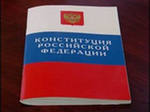 С    сельского поселения Старое           Усманово             Официальное издание  Администрации сельского поселения Старое УсмановоУчредитель газеты: Собрание представителей сельского поселения                                                                                                                                                                                                               Старое  Усманово муниципального района Камышлинский                    28 января 2020 года                                                                                                                                                                                     вторник                                                                                                                                                                                     № 1                    Выходит с  июня 2012 года	======================================================================================================   СОБРАНИЕ ПРЕДСТАВИТЕЛЕЙ СЕЛЬСКОГО ПОСЕЛЕНИЯ  СТАРОЕ УСМАНОВО          МУНИЦИПАЛЬНОГО РАЙОНА  КАМЫШЛИНСКИЙ  САМАРСКОЙ ОБЛАСТИ	                              ТРЕТЬЕГО СОЗЫВА                                                                                                                              РЕШЕНИЕ от  17 января  2020 года № 134О внесении изменений в Решение «О бюджете сельского поселения Старое Усманово муниципального района Камышлинский Самарской области на 2020 год и на плановый период 2021 и 2022 годов».	Собрание представителей сельского поселения Старое Усманово муниципального района Камышлинский Самарской области, РЕШИЛО:Внести в Решение Собрания представителей сельского поселения Старое Усманово муниципального района Камышлинский Самарской области от 25.12.2019 г. № 132   «О бюджете сельского поселения Старое Усманово муниципального района Камышлинский Самарской  области на 2020 и на плановый период 2021 и 2022 годов» (далее – Решение) (опубликованная в газете «Камышлинские известия от 27.12.2019г. № 98(9776)-)  следующие изменения:    1. Утвердить перечень главных администраторов доходов бюджета сельского поселения Старое Усманово муниципального района Камышлинский Самарской области  согласно приложению № 1 к настоящему  Решению.     2. Опубликовать настоящее Решение в газете «Вестник сельского поселения Старое Усманово».     3. Настоящее Решение вступает в силу со дня его официального опубликования.Глава сельского поселения Старое Усманово                                                    М.И. ШайдулинПредседатель Собрания Представителейсельского поселения Старое Усманово                                                               Г.М. Клементьевстр.2	                                                                      28 января 2020 года вторник   № 1======================================================================================================       СОБРАНИЕ ПРЕДСТАВИТЕЛЕЙ СЕЛЬСКОГО ПОСЕЛЕНИЯ  СТАРОЕ УСМАНОВО          МУНИЦИПАЛЬНОГО РАЙОНА  КАМЫШЛИНСКИЙ  САМАРСКОЙ ОБЛАСТИ	                              ТРЕТЬЕГО СОЗЫВА                                                                                                                              РЕШЕНИЕ от  28 января  2020 года № 135Об одобрении проекта Соглашения «О передаче осуществления части  полномочий по решению вопросов местного значения на 2020 год» 	Руководствуясь частью 4 статьи 15 Федерального закона от 06.10.2003 года № 131-ФЗ «Об общих принципах организации местного самоуправления в Российской Федерации», Уставом сельского поселения Старое Усманово муниципального района Камышлинский Самарской области, Собрание представителей сельского поселения Старое Усманово муниципального района Камышлинский Самарской области, РЕШИЛО:	1. Одобрить прилагаемый проект Соглашения «О передаче осуществления части  полномочий по решению вопросов местного значения на 2020 год».  2. Опубликовать настоящее Решение в  газете «Вестник сельского поселения Старое Усманово».3. Настоящее Решение вступает в силу после его официального опубликования и распространяет свои действия на правоотношения возникшие 09.01.2020г.Глава сельского поселенияСтарое Усманово                                                                М.И.Шайдулин                          ПредседательСобрания представителей сельского поселенияСтарое Усманово                                                                  Г.М.Клементьев       СОБРАНИЕ ПРЕДСТАВИТЕЛЕЙ СЕЛЬСКОГО ПОСЕЛЕНИЯ  СТАРОЕ УСМАНОВО          МУНИЦИПАЛЬНОГО РАЙОНА  КАМЫШЛИНСКИЙ  САМАРСКОЙ ОБЛАСТИ	                              ТРЕТЬЕГО СОЗЫВА                                                                                                                              РЕШЕНИЕ от  28 января  2020  года  № 136О внесении изменений в решение Собрания представителей сельского поселения                               Старое Усманово  муниципального района Камышлинский  Самарской области от 30.10.2017г. № 55 «Об утверждении Правил благоустройства сельского поселения                            Старое Усманово муниципального района Камышлинский Самарской областиВ соответствии со статьей 14 Федерального закона от 6 октября 2003 года № 131-ФЗ «Об общих принципах организации местного самоуправления в Российской Федерации», Уставом сельского поселения Старое Усманово муниципального района Камышлинский Самарской области, Собрание представителей сельского поселения Старое Усманово муниципального района Камышлинский Самарской областистр.3	                                                                      28 января 2020 года вторник   № 1======================================================================================================	                    РЕШИЛО:Внести следующие изменения в Правила благоустройства сельского поселения Старое Усманово муниципального района Камышлинский Самарской области, утвержденные решением Собрания представителей сельского поселения Старое Усманово муниципального района Камышлинский Самарской области от 30.10.2017г. №55 :1) Дополнить раздел основных понятий, используемых в Правилах, следующими понятиями:арборициды – химические вещества, применяемые против сорной древесно-кустарниковой растительности;борщевик Сосновского – крупное травянистое растение, вид рода борщевик семейства зонтичные. Растение обладает способностью вызывать сильные долго не заживающие ожоги;гербициды – химические вещества, применяемые для уничтожения растительности.2) Раздел общие требования к благоустройству, организации содержания и уборки территорий дополнить абзацем следующего содержания:Правообладатели земельных участков обязаны проводить мероприятия по удалению борщевика Сосновского с земельных участков, находящихся в их собственности, владении или пользовании. Мероприятия по удалению Борщевика Сосновского должны проводится до его бутонизации и начала цветения, путем опрыскивания очагов произрастания гербицидами и (или) арборицидами; скашивания, уборки сухих растений, выкапывания корневой системы; обработки почвы, посева многолетних трав.3) Опубликовать настоящее решение на официальном сайте администрации сельского поселения Старое Усманово муниципального района Камышлинский Самарской области в сети  Интернет в соответствии с порядком, определенным Уставом муниципального образования.4) Настоящее решение вступает в силу со дня официального опубликования.5) Контроль за исполнением настоящего решения возложить на Главу сельского поселения Старое Усманово муниципального района Камышлинский	 Самарской области.Глава сельского поселенияСтарое Усманово	М.И.ШайдулинПредседатель Собрания представителей сельского поселения Старое Усманово муниципального района Камышлинский              Самарской области                                                                                         Г.М.КлементьевСОБРАНИЕ ПРЕДСТАВИТЕЛЕЙ СЕЛЬСКОГО ПОСЕЛЕНИЯ  СТАРОЕ УСМАНОВО          МУНИЦИПАЛЬНОГО РАЙОНА  КАМЫШЛИНСКИЙ  САМАРСКОЙ ОБЛАСТИ	                              ТРЕТЬЕГО СОЗЫВА                                                                                                                              РЕШЕНИЕ от  28 января  2020  года  № 137«  О внесении изменений в решение Собрания представителей от  27.10.2010 г.  № 6                                        «Об утверждении Положения «О земельном налоге на территории сельского поселения                      Старое Усманово муниципального района Камышлинский Самарской области» В соответствии с Налоговым кодексом РФ,  Федеральным законом Российской Федерации от 06.10.2003г. №131-ФЗ «Об общих принципах организации местного самоуправления в Российской Федерации», руководствуясь Уставом сельского поселения Старое Усманово муниципального района Камышлинский Самарской области, Собрание стр.4	                                                                      28 января 2020 года вторник   № 1======================================================================================================представителей сельского поселения Старое Усманово муниципального района Камышлинский  Самарской области, 	               РЕШИЛО:1. Внести в решение Собрания представителей сельского поселения Старое Усманово муниципального района Камышлинский Самарской области от 27.10.2010г. № 6  «Об утверждении Положения «О земельном налоге на территории сельского поселения Старое Усманово муниципального района Камышлинский Самарской области» (с изменениями от 26.11.2014г. № 24, 20.03.2015г. № 7, 27.11.2013г. № 21, 01.04.2011г. № 6;29.01.2016№7, 30.08.2018 г.  № 89, 05.03.2019 г. № 107) (далее – Решение) следующие изменения:1) дополнить статью 9 Положения «О земельном налоге на территории сельского поселения Старое Усманово муниципального района Камышлинский Самарской области» пунктом 2 следующего содержания:«Налоговая льгота в виде уменьшения налоговой базы земельного налога на величину кадастровой стоимости 600 квадратных метров площади земельного участка, находящегося в собственности, постоянном (бессрочном) пользовании или пожизненном наследуемом владении налогоплательщиков, применяется в отношении следующей категории налогоплательщиков:- пенсионеров, получающих пенсии, назначенные в порядке, установленном пенсионным законодательством, а также лиц, достигших возраста 60 и 55 лет (соответственно мужчины и женщины), которым в соответствии с законодательством Российской Федерации выплачивается ежемесячное пожизненное содержание;- физических лиц, соответствующих условиям, необходимым для назначения пенсии в соответствии с законодательством Российской Федерации, действовавшим на 31.12.2018 года.	При наличии в собственности гражданина более одного земельного участка (независимо от вида разрешенного использования) в пределах муниципального образования, суммарная площадь которых составляет не более 600 квадратных метров, льгота предоставляется в отношении всех таких участков, неиспользуемых  в предпринимательской деятельности.».2. Настоящее Решение опубликовать в газете «Вестник сельского поселения Старое Усманово».3. Настоящее Решение вступает в силу после его официального опубликования и распространяется на правоотношения, возникшие с 1 января 2020 года.Глава сельского поселения                                                  М.И.ШайдулинПредседатель Собрания представителей сельского поселения Старое Усманово                              Г.М.КлементьевСОБРАНИЕ ПРЕДСТАВИТЕЛЕЙ СЕЛЬСКОГО ПОСЕЛЕНИЯ  СТАРОЕ УСМАНОВО          МУНИЦИПАЛЬНОГО РАЙОНА  КАМЫШЛИНСКИЙ  САМАРСКОЙ ОБЛАСТИ	                              ТРЕТЬЕГО СОЗЫВА                                                                                                                              РЕШЕНИЕ от  28 января  2020  года  № 138О внесении изменений в Генеральный план сельского поселения Старое Усманово муниципального района Камышлинский Самарской областиВ соответствии со статьей 24 Градостроительного кодекса Российской Федерации, пунктом 20 части 1 статьи 14 Федерального закона от 06.10.2003 № 131-ФЗ «Об общих принципах организации местного самоуправления в Российской Федерации», с учетом стр.5	                                                                      28 января 2020 года вторник   № 1     ======================================================================================================заключения о результатах публичных слушаний в сельском поселении Старое Усманово муниципального района   Камышлинский Самарской области по вопросу о внесении изменений в Генеральный план сельского поселения Старое Усманово муниципального района Камышлинский  Самарской области от 14.11.2019г., Собрание представителей сельского поселения  Старое Усманово муниципального района Камышлинский  Самарской области РЕШИЛО:Внести изменения в Генеральный план сельского поселения  Старое Усманово муниципального района Камышлинский Самарской области, утвержденный решением Собрания представителей сельского поселения Старое Усманово муниципального района Камышлинский Самарской области № 24 от 17.12.2013г. изложив его в новой редакции согласно приложениям (далее – изменения в генеральный план) в следующем составе: Положение о территориальном планировании сельского поселения Старое Усманово муниципального района Камышлинский Самарской области;Карта границ населенных пунктов, входящих в состав сельского поселения Старое Усманово муниципального района Камышлинский Самарской области;Карта функциональных зон сельского поселения Старое Усманово муниципального района Камышлинский  Самарской области; Карта планируемого размещения объектов местного значения сельского поселения  Старое Усманово муниципального района Камышлинский Самарской области; Карта планируемого размещения объектов инженерной инфраструктуры местного значения сельского поселения Старое Усманово муниципального района  Камышлинский Самарской области; Обязательное приложение к Генеральному плану - сведения о границах населенных пунктов сельского поселения Старое Усманово муниципального района Камышлинский  Самарской области.2. Опубликовать настоящее решение, а также приложения в газете «Вестник сельского поселения Старое Усманово» и на официальном сайте Администрации сельского поселения Старое Усманово муниципального района Камышлинский   Самарской области: http://staroe-usmanovo.ru/3. Разместить настоящее решение и изменения в Генеральный план во ФГИС ТП.4. Настоящее решение вступает в силу со дня его официального опубликования.стр.6	                                                                      28 января 2020 года вторник   № 1======================================================================================================Глава сельского поселения  Старое Усманово	М.И.Шайдулин    АДМИНИСТРАЦИЯ  СЕЛЬСКОГО  ПОСЕЛЕНИЯ  СТАРОЕ  УСМАНОВО                            МУНИЦИПАЛЬНОГО  КАМЫШЛИНСКИЙ  САМАРСКОЙ ОБЛАСТИ                                     ПОСТАНОВЛЕНИЕ от   28 января  2020 г..№  2Об утверждении муниципальной программы  «Комплексное развитие территории сельского поселения  Старое  Усманово муниципального района Камышлинский Самарской области на 2020 – 2022 годы и на период до 2025 года»	В соответствии с Федеральным законом от 06.10.2003 № 131-ФЗ «Об общих принципах организации местного самоуправления в Российской Федерации», руководствуясь Уставом сельского поселения Старое Усманово , администрация сельского поселения Старое Усманово муниципального района Камышлинский Самарской области                                                               п о с т а н о в л я е т:	1. Утвердить муниципальную программу  «Комплексное развитие сельских территорий сельского поселения Старое Усманово   на 2020 – 2022 годы и на период до 2025 года»  согласно приложению.2.	Опубликовать настоящее решение в газете «Вестник сельского поселения Старое  Усманово» и разместить на сайте сельского поселения Новое Усманово муниципального района Камышлинский Самарской области  в сети «Интернет».3.Контроль за исполнением настоящего постановления оставляю за собой.          Глава сельского поселения		                                     М.И.   Шайдулин                  Официальный ВЕСТНИК сельского поселения Старое Усманово ПредседательСобрания представителейсельского поселенияСтарое Усманово	Г.М.КлемнтьевНАШ АДРЕС:446979Камышлинский районс. Старое Усманово, ул.Советская,д.1е-mаil: admstusman@yandex.ruТел. для справок:8-(84664)-3851933533БесплатноТираж 50 экз.Подписано в печать28.01.2020 г. Главный редакторГлава сельскогопоселения Старое УсмановоМ.И.Шайдулин